Перерва Владимир МихайловичDocuments and further information:Полный пакет документовPosition applied for: Motorman 1st classDate of birth: 30.06.1968 (age: 49)Citizenship: UkraineResidence permit in Ukraine: NoCountry of residence: UkraineCity of residence: KakhovkaPermanent address: строителей 4/49Contact Tel. No: +38 (055) 365-30-50E-Mail: Larssa1966@mail.ruU.S. visa: NoE.U. visa: NoUkrainian biometric international passport: Not specifiedDate available from: 24.03.2009English knowledge: PoorMinimum salary: per month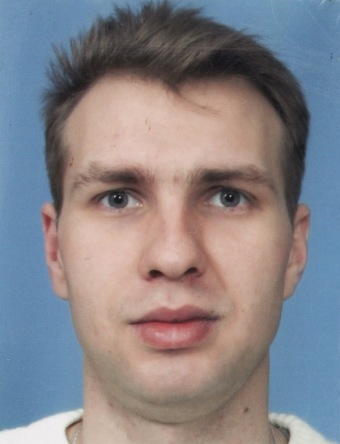 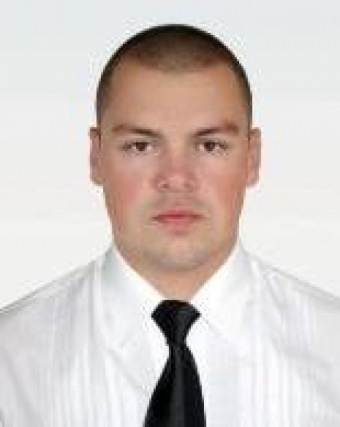 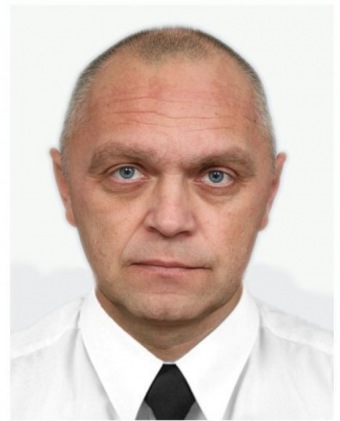 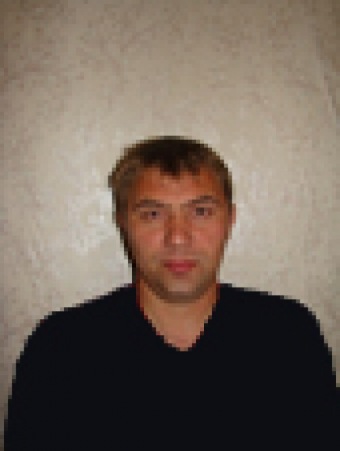 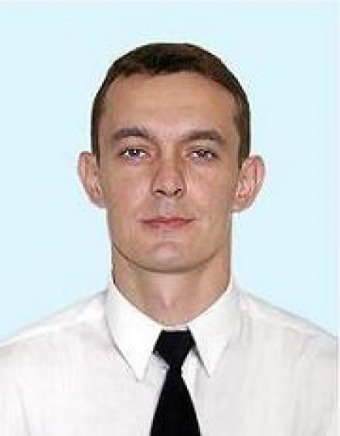 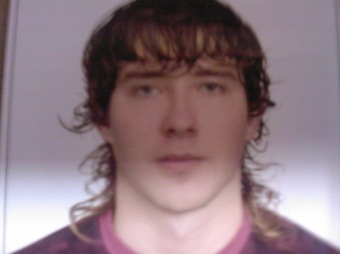 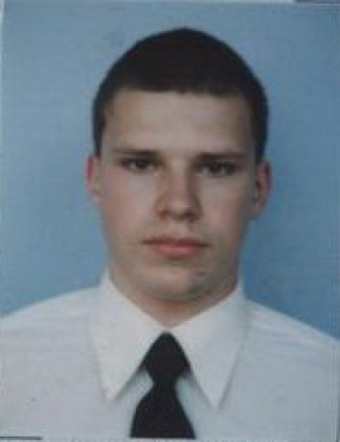 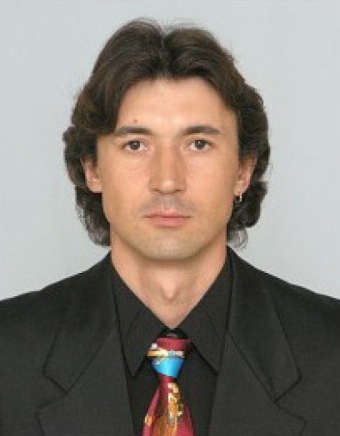 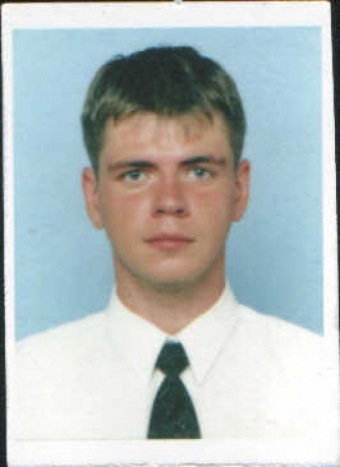 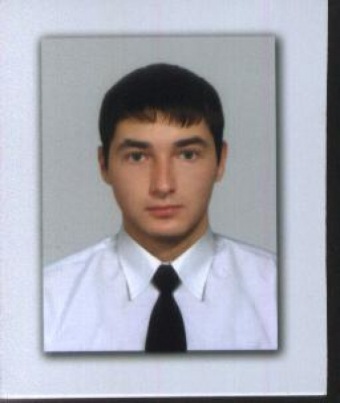 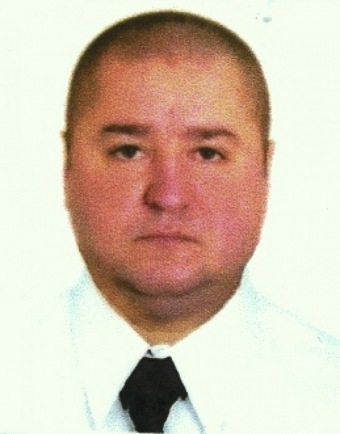 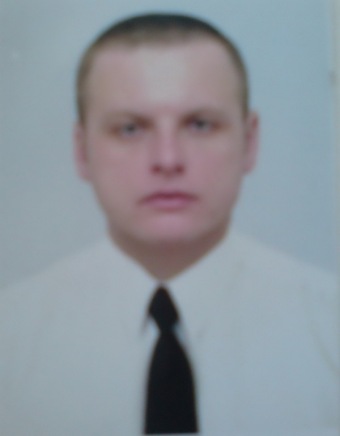 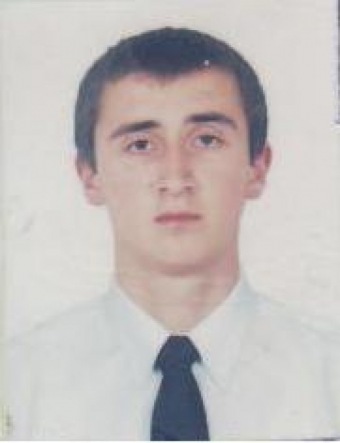 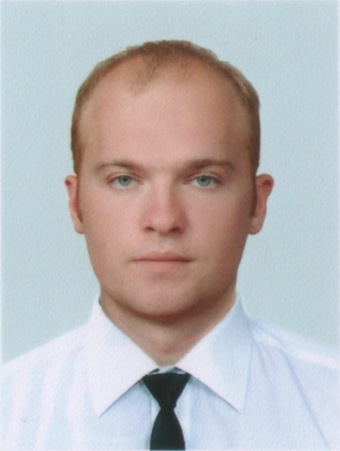 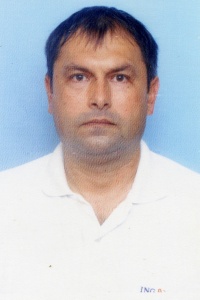 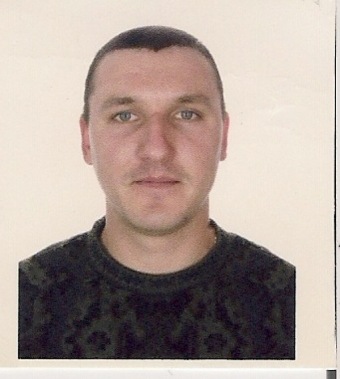 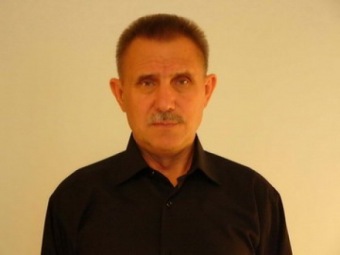 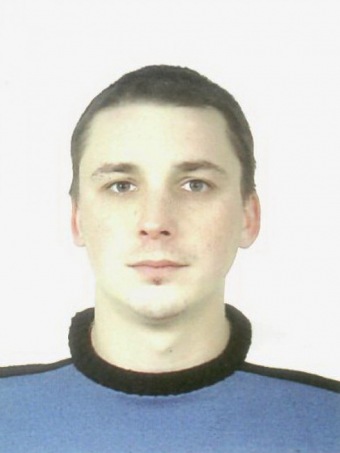 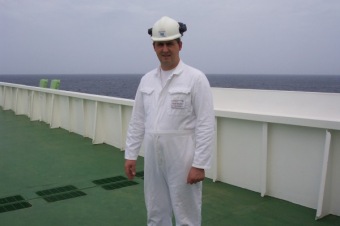 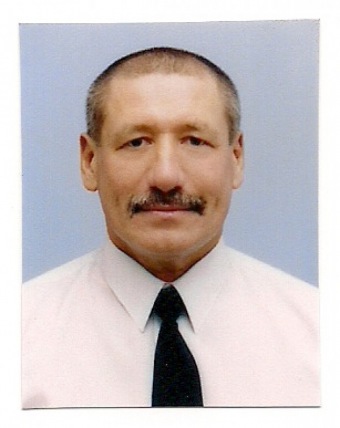 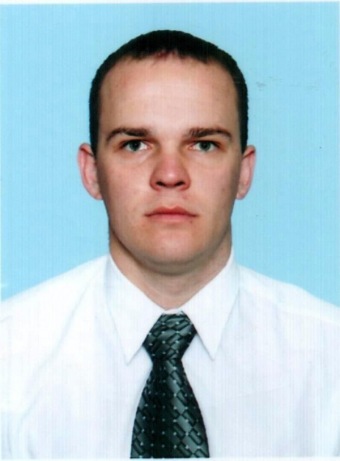 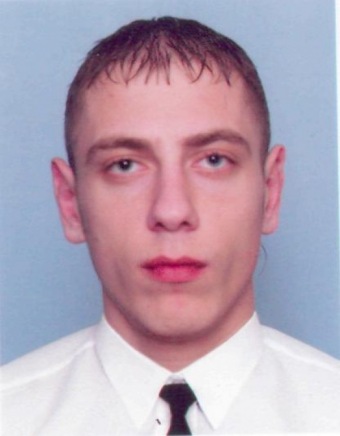 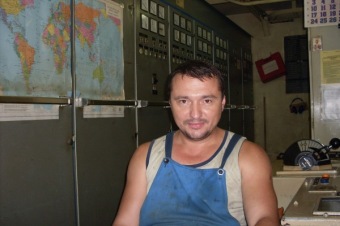 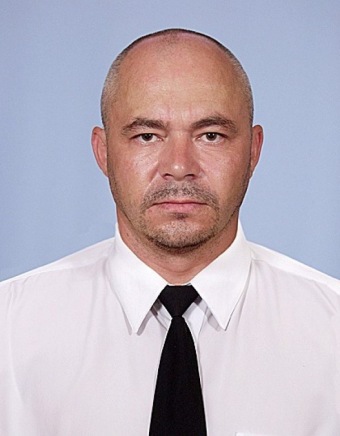 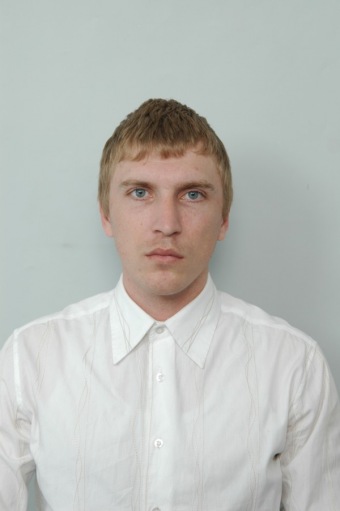 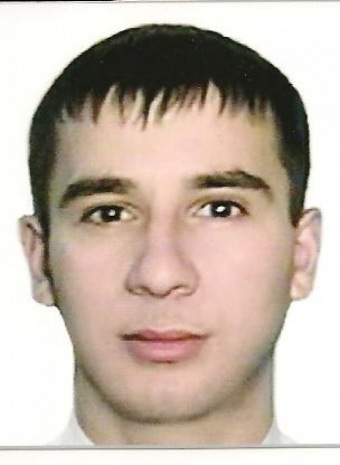 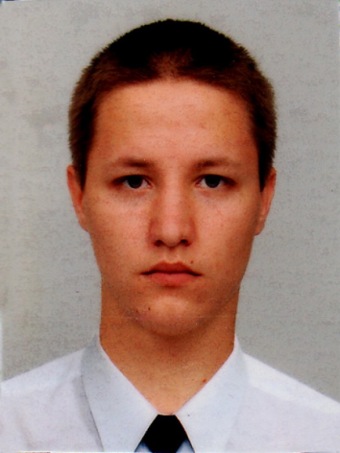 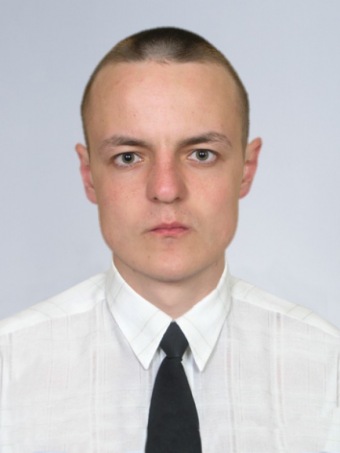 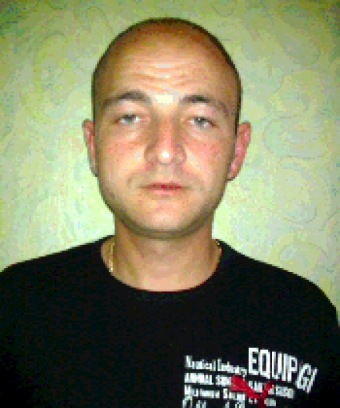 